The Grand Avenue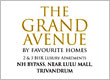 The Grand Avenue 2 & 3 BHK Luxury Apartments2 & 3 BHK Luxury ApartmentsNH Bypass, Near Lulu Mall, TrivandrumStatus: OngoingLUXURY: That Makes Life GrandThe Grand Avenue aims to set the bar high by aiming for the most luxurious of standards, guaranteed by the Favourite Homes quality. Developed with a keen understanding of global design and finesse, The Grand Avenue by Favourite Homes endeavours to delight and satisfy by incorporating modular design, efficiency in energy and a keen eye for the interiors. Gift your family the benefit of a holistic lifestyle with curated luxury additions such as air-conditioned multi-gym with the latest equipments, spaciously designed swimming pool and an exclusive function hall to host social events for your near and dear ones.ACCESSIBILITY: That Makes Life GrandAt Grand Avenue, discover connectivity at its most unparalleled. Located right on the National Highway, the main thoroughfare passing by the city, it ensures a minimal hassle for travelling and the ultimate convenience for the homeowner. It is within walkable distance of prominent landmarks such as the upcoming Lulu Mall, the major IT hub Technopark, and only a brief drive away from Trivandrum's major satellite city in development, Technocity, which promises access to the city of the future. Besides, it is a stone's throw away from major transport hubs of Kochuveli Railway Station and Trivandrum International Airport. You can also enjoy quick access to the city through major arterial roads just minutes away thus making commuting a breeze.AMENITIES: That Makes life GrandGrand Avenue has been developed with the intention of raising your way of life to the best that can be offered by making it a more secure, relaxing and rejuvenating experience. For this reason, it is well equipped with every facility imaginable to complete your family life because you deserve the very best in quality and comfort.LOCATION: That Makes Life GrandFavourite Homes is proud to present to you The Grand Avenue Luxury apartments, a premium project suited for the most discerning homeowners. Nestled amidst the verdant greenery and spacious locales in Trivandrum, it is your gateway to a life that strikes the perfect balance of comfort and convenience. Consisting of 39 2 and 3 BHK luxury apartments designed with the most elegant specifications in mind. The Grand Avenue by Favourite Homes offers you the twin benefits of a prime, accessible location at NH Bypass, near Lulu Mall with the comforts of a world-class home. A mere stone's throw away from major landmarks and connectivity lines, it ensures you an unparalleled ease of living coupled with the best standard of life enough to make life grand.SpecificationStructureHeavy reinforced cement concrete foundation with piles and pile cap / suitable foundation as per the soil test. RCC frame structure with concrete block partitions. Concrete grade as decided by the structural consultant.Doors & WindowsWindow shutters: Three track powder coated aluminium frame with sliding window in two track and mosquito mesh in one track in bedrooms. MS Safety Grills. Front door teak wood. Wooden frame with laminated flush door for all bedrooms, kitchen and toilets. Access to the balcony shall be using large windows upto lintel level for plenty of light and natural ventilation using powder coated aluminium / UPVC with glass fixed sliding / openable shutters.TOILETSuperior quality anti skid ceramic tile flooring for the toilets and toilet walls with superior quality glazed designer tiles up to roof Khajaria / Qutone / Equivalent. Wall hung closets with concealed cistern RAK / Kohler / equivalent and wash basin RAK / Kohler / equivalent star white in all toilets except maids toilet. Ordinary EWC in maids toilet. Geyser points in all toilets excluding maids toilet. Single lever concealed diverters for all toilets excluding maids toilet, made of GROHE / KOHLER / Equivalent. Shaver socket in the master bedroom toilet. Fresh air fan points in all toiletsPaintingFront door: Melamine finish. Acrylic / Cement based putty with Emulsion paint shall be applied inside apartments and common areas. External Walls: Weather shield exterior grade emulsion / texture paint.Air ConditioningSplit AC Live point in all bedroomsCable TVProvision for Cable TV connection in living room and master bedroom.SecurityIntercom from Security cabin to individual apartments and among apartments. Access Control System, Video door phone, Lightning Arrestor.Flooring & TilingGranite flooring for the Lobby as per the architects design. Staircases: vitrified / Granite tile flooring with hand rails using enamel finished MS. A Combination of paver / interlock tiles, Screeding with mortar topping with grooves and landscaping for the exterior. Superior quality vitrified tiles RAK / equivalent 80 cm x 80 cm for Living / Dining and Bedrooms. Anti-skid tiles for Kitchen, balcony and work area.KITCHEN & WORK AREAKitchen counter with granite top and stainless steel single bowl sink with drainboard. Single bowl sink in the work area. Ceramic tile above counter to a height of 60 cms. Antiskid Vitrified /ceramic tiles flooring for the kitchen and work area. Equipped with 6/16 ampere power plug points controlled with ELCB / MCB. Fresh air fan point in kitchen.ElectricalConcealed three phase wiring with ISI marked superior quality PVC insulated copper cables (V Guard / Finolex / RR Cables). Modular switches, adequate light points, fan points, 6 /16 ampere power plug points controlled by ELCB and MCB. Legrand /L and T/ equivalent. Switches shall be Legrand / Crabtree or equivalent make, conveniently placed at the entrance and bedside on all bedrooms. Foot lamp in master bedroom. Shaver socket in the Master Bedroom toilet. Light fixtures shall be provided for the Common areas and external areas. Geyser point in all toilets other than the maid's toilet inside apartments and fresh air fan points in all toilets inside the apartment and kitchen. Provision for telephone shall be provided in the living room and master bedroom. Automatic power backup for common areas. For individual apartments backup shall be provided for all points excluding AC and all power points subject to a maximum of 1000 watts. Independent KSEB meter for each apartment. Common Electric TransformerElevatorsTwo lifts. One passenger lift and one bed lift of KONE/Johnson/equivalent with automatic rescue device.Water Supply & PlumbingAll water supply lines shall be of ISI marked CPVC pipes.Drainage lines and storm water drain pipes shall be with UPVC / ASTM pipes. KWA / Bore well water supply through underground sump and overhead tank.Car parkingCovered car parking at extra cost.FeaturesSWIMMING POOL WITH TODDLERS POOLSOLAR POWERED LIGHT FOR PASSAGESPARTY AREA WITH BARBEQUE COUNTER5.1 CONDUIT SPEAKER SYSTEM PROVISION IN LIVING ROOMAUTOMATIC SENSOR LIGHTS IN PARKING AREAELEVATOR AND BED LIFT WITH AUTOMATIC RESCUE DEVICECCTV VISITOR SURVEILLANCEFOOT LAMP IN MASTER BEDROOM TO LIGHT YOUR WAYINDOOR GAMES ROOM WITH EQUIPMENTSSHOPPING TROLLEYS FOR IN HOUSE USEUSB CHARGING PORT IN BEDROOMSVIDEO DOOR PHONEAmenities Swimming pool with toddler’s pool with changing roomWell-equipped Air conditioned health clubWell-equipped Children’s play areaThemed Rooftop Party Area with barbeque counterMulti purpose hall / Association RoomIndoor games room with equipmentsSolar powered lights for passagesVideo Door PhoneFoot lamp in Master bedroomGas leak detectorFiber to home internet facilityUSB Charging port in bedrooms5.1 conduit Speaker system provision in living roomElegantly furnished stylish entrance lobbyReticulated Gas SupplyAccess control systemRest room for Maid and Driver with attached toiletIntercom to apartments from security cabin and among apartmentsBio degradable waste management system / IncineratorCCTV visitor surveillanceAutomatic Sensor lights for Parking AreaElevator and bed lift with automatic rescue deviceShopping trolleys for in house useAutomatic power backup for common areas. For individual apartments backup shall be provided for all points excluding AC and powerpoint subject to a maximum of 1000 watts.Round the clock securityIndependent letterboxCaretaker loungeCommon electric transformer, Electrical unitized substationFloor PlanType - A1 Area – 1835 Sq ftType - A Area – 1835 Sq ftType - B1 Area – 1630 Sq ftType - B Area – 1630 Sq ftType - C1 Area – 1630 Sq ftType - C Area – 1630 Sq ftType - D1 Area – 1720 Sq ftType - D Area – 1720 Sq ftType - E Area – 1232 Sq ftType - F Area – 1587 Sq ftType - G Area – 1587 Sq ft